                                              CONSIGLIO REGIONALE		         mod. B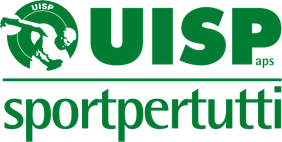 Comitato ___________________________Eletto dal Congresso svolto il _______________________ presso ___________________________________________ Presidente Congresso ___________________________  Segretario/a Congresso ______________________________ Rappresentante UISP Nazionale______________________________________________________________________Il/La Segretario/a verbalizzante __________________________________firmaIl Presidente del Congresso _____________________________________												 firma							           mod. B1ORGANO DI CONTROLLO REGIONALEComitato Regionale ___________________________Il/La Segretario/a verbalizzante __________________________________firmaIl Presidente del Congresso _____________________________________												 firma							        ELETTI NEL CONSIGLIO REGIONALEELETTI NEL CONSIGLIO REGIONALEELETTI NEL CONSIGLIO REGIONALEELETTI NEL CONSIGLIO REGIONALEELETTI NEL CONSIGLIO REGIONALEn°nome e cognomeluogo e data di nascita indirizzo E E-MAILN° TESSERA 12345678910111213141516171819202122232425262728293031ELENCO NON ELETTIELENCO NON ELETTIELENCO NON ELETTIELENCO NON ELETTIELENCO NON ELETTI123456789101112131415SUPPLENTISUPPLENTISUPPLENTISUPPLENTIn°nome e cognomeluogo e data di nascita indirizzo E EMAIL123SUPPLENTISUPPLENTISUPPLENTISUPPLENTI123